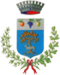 OGGETTO: MODULO DOMANDA SERVIO DI ASSISTENZA DOMICILARE ANZIANI E DISABILI.Al Sindaco del Comune di VILLASAN PIETROPiazza San Pietro, 6 VILLA SAN PIETROIl/la sottoscritto/a________________________Codice Fiscale________________________  nato/a a______________________il______________________residente a_______________________in Via______________________________n°_______domiciliato/a a_________________________in Via_____________________________n°________Tel.___________________________________CHIEDEper seIn favore del/della sig./sig.ra_____________________________________________CodiceFiscale______________________________nato/a______________________il________________e residente a_______________________in Via ______________________________n°_________domiciliato/a a_____________________in Via ______________________________n° _________Tel._________________________ in qualità di__________________________________________DICHIARAChe la famiglia anagrafica del beneficiario risulta così composta:Che la situazione reddituale  relativa alla situazione economica dell'anno _____________del nucleo familiare è la  seguente  €_________________;Di essere informato sulla condizione che stabilisce, in caso di mancata presentazione dellacertificazione reddituale, l'applicazione della quota massima di contribuzione prevista a carico del beneficiario dell'intervento, pari al 100% del costo del servizio.Di usufruire delle seguenti indennità e/o servizi:Indennità di accompagnamentoProgetto individualizzato L. 162/98Progetto “Ritornare a casa”Progetto terapeutico L.R. 20/97Altro_______________________________________ Di avere necessità delle seguenti forme di assistenza:Igiene della personaIgiene ambientaleSomministrazione pastiAltro________________________________________ Di aver necessità che tale servizio sia espletato con il seguente orario e nelle seguenti modalità:________________________________________________________________________________Che i dati relativi al Medico di Base del destinatario dell'intervento sono i seguenti:Nominativo _________________________Indirizzo ambulatorio____________________________   Tel_____________________Informativa di cui all’art. 13 del D. Lgs. n. 196/2003.I Dati forniti sono utilizzati esclusivamente per le finalità strettamente connesse all’attività dell’ente locale ed in particolare per lo svolgimento del presente procedimento. La conservazione dei dati avviene tramite archivi cartacei e/o informatici (ufficio Servizi Sociali). I cittadini possono esercitare i diritti previsti dagli artt. 7 e 8 del D. Lgs. N. 196/2003Villa San Pietro  li __________________IL DICHIARANTE----------------------------------------------------------La firma deve essere apposta alla presenza del funzionario ricevente la dichiarazione, ovvero sottoscritta o inviata insieme alla fotocopia, non autenticata, di un documento d’identità del dichiarante, all’ufficio competente via fax o a mezzo posta.Allega alla presente:- Copia documento d’identità in corso di validità del beneficiario e del richiedente qualora diverso;- Dichiarazione dei redditi di ogni componente del nucleo familiare;- Copia del certificato che attesti l'handicap permanente grave, di cui all'art. 3 comma 3 della Legge 104/92 o copia del verbale rilasciato dalla Commissione Medica per l'accertamento dell'Invalidità Civile che attesti la condizione di non autosufficienza;- Copia, se in possesso, di documentazione sanitaria recente attestante la patologia e le condizioni psico-fisiche in cui la persona si trova;- Qualsiasi certificazione utile ai fini della richiesta.AREA SOCIO-ASSISTENZIALE, PUBBLICA ISTRUZIONE E CULTURAAREA SOCIO-ASSISTENZIALE, PUBBLICA ISTRUZIONE E CULTURAProtocolloProtocolloProtocolloProtocolloUfficio SERVIZI SOCIALIUfficio SERVIZI SOCIALIn. del Nome e CognomeLuogo di nascitaData di nascitaRapporto di parentela